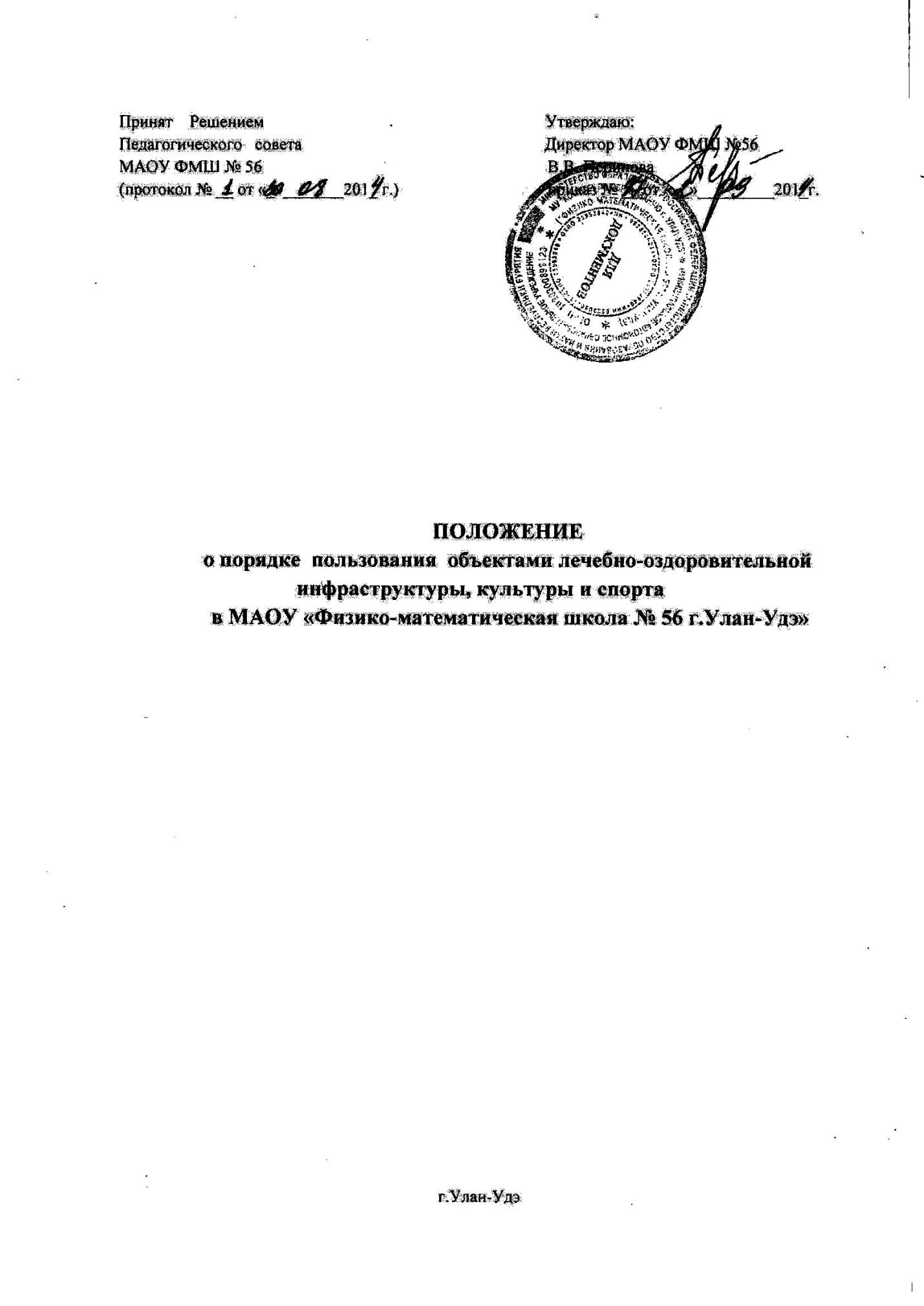 1. Общие положения1.1. Настоящий Порядок разработан в соответствии с Федеральным законом от 29.12.2012 № 273-ФЗ «Об образовании в Российской Федерации», Правилами внутреннего распорядка учащихся, а также должностными инструкциями работников в МАОУ «Физико-математическая школа 56 г.Улан-Удэ» (далее – школа )1.2. Настоящий Порядок регламентирует порядок пользования учащимися лечебно-оздоровительной инфраструктурой, объектами культуры и объектами спорта школы в целях обеспечения развития учащихся и охраны здоровья учащихся при осуществлении деятельности по их обучению и воспитанию в школе. 1.3. Объекты лечебно-оздоровительной инфраструктуры, объекты культуры и объекты спорта должны соответствовать санитарному состоянию, требованиям безопасности и требованиям  СанПиН  2.4.2.2821-10  «Санитарно-эпидемиологические требования к условиям и организации обучения в общеобразовательных учреждениях». 1.4. Обучающиеся имеют право на бесплатное пользование лечебно-оздоровительной инфраструктурой, объектами культуры и спорта.2. Порядок пользования лечебно-оздоровительной инфраструктурой2.1. Медицинское обслуживание учащихся в школе обеспечивается на основании договора с государственным бюджетным учреждением здравоохранения ГБУЗ ТМО № 3, расположенным в Октябрьском районе г. Улан-Удэ, по ул. Тобольская,155.  Медицинский работник, закрепленный договором  с главным врачом ТМО № 3,  наряду с администрацией и педагогическими работниками  школы несет ответственность за проведение лечебно-оздоровительных и лечебно-профилактических мероприятий, соблюдение санитарно-гигиенических норм, режим и качество питания обучающихся. 2.2. Школа предоставляет соответствующее помещение для проведения диспансеризации, медицинского осмотра обучающихся. 2.3. К лечебно-оздоровительной инфраструктуре школы относятся объекты: медицинский кабинет и оборудование в нем, процедурный кабинет и оборудование в нем. 2.4. Ответственность за работу и содержание объектов, указанных в пункте 2.3. настоящего Порядка в соответствии с требованиями безопасности и санитарных норм возлагается на медицинский персонал. 2.5. Режим работы объектов, указанных в пункте 2.3. настоящего Порядка, утверждается по согласованию с органом здравоохранения, закрепленным за школой. 2.5. Объекты лечебно-оздоровительной инфраструктуры используются для организации оказания первичной медико-санитарной помощи, проведения профилактических мероприятий обучающимся школы и ее работникам. 2.6. Пользование объектами лечебно-оздоровительной инфраструктуры в отсутствие медицинского персона категорически запрещается. 3. Порядок пользования объектами культуры3.1. К объектам культуры школы относятся: библиотека, зал хореографии,помещения для занятий творческих объединений, музей школы.3.2. Время пользования объектами культуры, указанными в пункте 3.1. настоящего Порядка, определяется расписанием данных объектов, утвержденным на учебный год. 3.3. Ответственность за работу и содержание объектов культуры в состоянии, отвечающим требованиям безопасности и санитарных норм возлагается:библиотека – на библиотекаря;музей школы – на руководителя музея;зал хореографии и помещения для занятий творческих объединений – на педагогов дополнительного образования3.4. Ответственные лица обязаны: лично присутствовать при посещении объекта культуры обучающимися; осуществлять контроль соблюдения обучающимися требований настоящего Порядка, Правил внутреннего распорядка обучающихся; обеспечивать эвакуацию обучающихся и работников школы в случае угрозы и возникновения чрезвычайных ситуаций. 3.5. Объекты культуры, указанные в п. 3.1. настоящего Порядка, могут использоваться для проведения уроков в нетрадиционных формах, проведения занятий дополнительного образования, проведения внутриклассных и общешкольных мероприятий, репетиций. 3.6. При пользовании объектами культуры  школы обучающиеся обязаны: поддерживать чистоту и порядок; выполнять требования ответственных за объект лиц; незамедлительно сообщать ответственным лицам о случаях обнаружения подозрительных предметов, вещей, о случаях возникновения  задымления или пожара; при получении информации об эвакуации действовать согласно указаниям ответственных лиц, соблюдая спокойствие и не создавая паники. 3.7. Во время пользования объектами культуры школы обучающимся запрещается: приносить с собой и (или) употреблять алкогольные напитки, наркотические и токсические средства; приносить с собой оружие, огнеопасные, взрывчатые, пиротехнические, ядовитые и пахучие вещества, колющие и режущие предметы, стеклянную посуду, газовые баллончики; курить; приводить и приносить с собой животных; совершать поступки, унижающие или оскорбляющие человеческое достоинство других обучающихся, работников школы; выставлять напоказ знаки или иную символику, направленную на разжигание расовой, религиозной, национальной розни, оскорбляющую обучающихся, работников школы. 3.8. Обучающиеся, причинившие объекту культуры школы ущерб, несут ответственность в соответствии действующим законодательством Российской Федерации. 4. Порядок пользования объектами спорта4.1. К объектам  спорта школы относятся:      спортивный зал № 1, спортивный зал № 2 спортивный зал № 3 и обслуживающие его помещения (раздевалки, туалеты и др.)4.2. Время пользования объектами спорта, указанными в пункте 4.1. настоящего Порядка, определяется расписанием данных объектов, утвержденным на учебный год. 4.3. Ответственность за работу и содержание объектов спорта в состоянии, отвечающем требованиям безопасности и санитарных норм, возлагается на учителей физической культуры, педагогов, ответственных за проведение различных мероприятий. 4.4. Ответственные лица обязаны: лично  присутствовать при  посещении  объекта  спорта  обучающимися,  при проведении тренировок, занятий, спортивных мероприятий; осуществлять контроль соблюдения обучающимися настоящего Положения; обеспечивать эвакуацию обучающихся и работников школы в случае угрозы и возникновения чрезвычайных ситуаций. 4.5. Объекты спорта, указанные в п. 4.1. настоящего Порядка, могут использоваться для проведения уроков физической культуры, проведения занятий дополнительного образования спортивного направления, проведения внутриклассных и общешкольных мероприятий спортивного содержания, тренировок, спортивных игр, спортивных соревнований, иных мероприятий школы, предусмотренных планом. 4.6. При пользовании объектами спорта школы обучающиеся обязаны: на спортивные мероприятия приходить только в специальной спортивной одежде и обуви, в соответствии с Положением школы об установлении требований к одежде обучающихся; строго соблюдать инструкции и правила выполнения спортивных упражнений; поддерживать чистоту и порядок; выполнять требования ответственных за объект лиц; незамедлительно сообщать ответственным лицам о случаях обнаружения подозрительных предметов, вещей, о случаях  возникновения  задымления  или пожара; при получении информации об эвакуации действовать согласно указаниям ответственных лиц, соблюдая спокойствие и не создавая паники. 4.7. Во время пользования объектами спорта школы обучающимся  запрещается: приносить с собой и (или) употреблять алкогольные напитки, наркотические и токсические средства;  приносить с собой оружие, огнеопасные, взрывчатые, пиротехнические, ядовитые и пахучие вещества, колющие и режущие предметы, стеклянную посуду, газовые баллончики; курить; приводить и приносить с собой животных; совершать поступки, унижающие или оскорбляющие человеческое достоинство других обучающихся, работников школы; выставлять напоказ знаки или иную символику, направленную на разжигание расовой, религиозной, национальной розни, оскорбляющую обучающихся, работников школы; забираться на ограждения, осветительные устройства, несущие конструкции; использовать спортивное оборудование и спортивный инвентарь не по своему прямому назначению; повреждать спортивное оборудование. 4.8. Обучающиеся, причинившие объекту спорта школы ущерб, несут ответственность в соответствии действующим законодательством Российской Федерации.